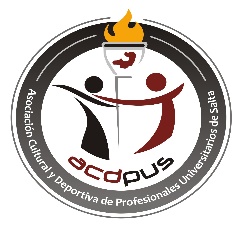 DIRECTOR TÉCNICO / AYUDANTE DE CAMPO(Tachar lo que no corresponda)EQUIPO / S:   ---------------------------------------------------------------------------------------Salta,..................   de....................................de 20…..…..Señor Presidente de  y D.P.U.S.Tengo el agrado de dirigirme al señor Presidente y por su digno intermedio a Comisión Directiva, solicitándole mi registro como Director Técnico / Ayudante de Campo del presente año, de esta Institución, sujetándome a lo establecido en los Estatutos y Reglamentos en vigencia, a tales fines adjunto la documentación exigida.Saludo a Ud. muy atte.---------------------------------------------------------------------                                                                                                                                                        FIRMA APELLIDO: -------------------------------------------------------------------------------------------------------------NOMBRES: -------------------------------------------------------------------------------------------------------------DOMICILIO: -----------------------------------------------------------------------------------------------------------TELEFONOS: Particular------------------------- Oficina ---------------------- Celular: --------------------------CORREO ELECTRONICO: -----------------------------------------------------------------------------------------PROFESION: ----------------------------------------------------------------------------------------------------------NACIONALIDAD: ---------------------------------------    ESTADO CIVIL: -----------------------------------D. N. I.  Nº: ---------------------------------    FECHA NACIMIENTO: -------- / -------------------/ ----------  GRUPO SANGUINEO: ----------------------------------------------------------------------------------------------DELEGADO / S   Y   SUBDELEGADO / S-----------------------------------------                                                    -----------------------------------------------               Firma Delegado                                                                                                                        Firma Subdelegado-----------------------------------------                                                     -----------------------------------------------                Aclaración Firma                                                                                                                             Aclaración FirmaDOCUMENTACION A PRESENTAR Presentar formulario debidamente llenado y firmado por los dos (2) Delegados del Equipo como responsables. Si es Director Técnico o Ayudante de Campo de más de un Equipo deben contar con las firmas de los Delegados de cada EquipoFotocopia del DNI, Cédula Federal o en caso de extravío constancia vigente emitida por autoridad competente que su tenencia se encuentra en trámite.Dos (2) fotos carnet color 4 x 4 actualizadasEn todos los casos el personal administrativo no se encuentra obligado a recibir la documentación incompleta.